Протоколз протоколу засідання вченої ради Факультету суспільно-гуманітарних наук № 1від 15 вересня 2022 рокуПрисутні: 17 членів вченої ради Факультету суспільно-гуманітарних наук: О.С. Александрова (голова вченої ради), Р.В. Мартич (секретар), В.М. Завадський, Г.В. Саган, О.О. Салата, І.В. Срібняк, Р.О. Додонов, М.Ю. Відейко, В.М. Андрєєв, Г.М. Надтока, О.В. Горбань, Л.В. Панасюк, Т.Ю. Гошко, Д.В. Кузьміч, Л.В. Ващенко, Д.К. Хохлов, О.А. Король.1. Затвердити зміни до освітньо-професійної програми "Історія та археологія" першого (бакалаврського) рівня вищої освіти спеціальності 032 Історія та археологія. СЛУХАЛИ: заступника декана з науково-методичної та навчальної роботи Факультету суспільно-гуманітарних наук, доцента В.М. Завадського про затвердження змін до освітньо-професійної програми "Історія та археологія" першого (бакалаврського) рівня вищої освіти спеціальності 032 Історія та археологія. ВИСТУПИЛИ: завідувач кафедри всесвітньої історії, професор І.В. СрібнякУХВАЛИЛИ: затвердити зміни до освітньо-професійної програми "Історія та археологія" першого (бакалаврського) рівня вищої освіти спеціальності 032 Історія та археологія. ГОЛОСУВАЛИ:«За» – одноголосно.«Проти» – немає.«Утрималися» – немає.2.  Затвердити нову редакцію освітньо-наукової програми "Історія" другого (магістерського) рівня вищої освіти спеціальності 032 Історія та археологія.СЛУХАЛИ: заступника декана з науково-методичної та навчальної роботи Факультету суспільно-гуманітарних наук, доцента В.М. Завадського про затвердження нової редакції освітньо-наукової програми "Історія" другого (магістерського) рівня вищої освіти спеціальності 032 Історія та археологія.ВИСТУПИЛИ: завідувач кафедри всесвітньої історії, професор І.В. СрібнякУХВАЛИЛИ: затвердити нову редакцію освітньо-наукової програми "Історія" другого (магістерського) рівня вищої освіти спеціальності 032 Історія та археологія.ГОЛОСУВАЛИ:«За» – одноголосно.«Проти» – немає.«Утрималися» – немає.3. Методичні рекомендації до написання курсових робіт СЛУХАЛИ: завідувачку кафедри політології та соціології, доктора політичних наук, доцента, професора кафедри політології та соціології Т.К. Пояркову про затвердження методичних рекомендацій до написання курсових робіт ВИСТУПИЛИ: заступник декана з науково-методичної та навчальної роботи Факультету суспільно-гуманітарних наук, доцент В.М. ЗавадськийУХВАЛИЛИ: затвердити методичні рекомендації до написання курсових робіт ГОЛОСУВАЛИ:«За» – одноголосно.«Проти» – немає.«Утрималися» – немає.4. Методичні рекомендації до написання кваліфікаційних робіт бакалавраСЛУХАЛИ: завідувачку кафедри політології та соціології, доктора політичних наук, доцента, професора кафедри політології та соціології Т.К. Пояркову про затвердження методичних рекомендацій до написання кваліфікаційних робіт бакалавраВИСТУПИЛИ: заступник декана з науково-методичної та навчальної роботи Факультету суспільно-гуманітарних наук, доцент В.М. ЗавадськийУХВАЛИЛИ: затвердити методичні рекомендації до написання кваліфікаційних робіт бакалавраГОЛОСУВАЛИ:«За» – одноголосно.«Проти» – немає.«Утрималися» – немає.5. Затвердження тематичного плану підготовки, виготовлення книжкової та аркушевої продукції на 2022 р.СЛУХАЛИ: декана факультету суспільно-гуманітарних наук Александрову О.С. про затвердження тематичного плану підготовки, виготовлення книжкової та аркушевої продукції на 2022 р. ВИСТУПИЛИ: заступник декана з науково-методичної та навчальної роботи Факультету суспільно-гуманітарних наук, доцент В.М. ЗавадськийУХВАЛИЛИ: затвердити тематичний план підготовки, виготовлення книжкової та аркушевої продукції на 2022 р.ГОЛОСУВАЛИ:«За» – одноголосно.«Проти» – немає.«Утрималися» – немає.6. Затвердження програм науково-викладацької, дослідницької практик для аспірантів спеціальностей 033 «Філософія» та 031 «Релігієзнавство», 032 Історія та археологія.СЛУХАЛИ: Завідувачів кафедр про затвердження програм науково-викладацької, дослідницької практик та  робочих навчальних програм для аспірантів спеціальностей 033 «Філософія» та 031 «Релігієзнавство», 032 «Історія та археологія».ВИСТУПАЛИ: заступник декана з науково-методичної та навчальної роботи, доцент кафедри всесвітньої історії, кандидат історичних наук, доцент.УХВАЛИЛИ:затвердити програми науково-викладацької, дослідницької практик та  робочих навчальних програм для аспірантів спеціальностей 033 «Філософія» та 031 «Релігієзнавство», 032 Історія та археологія.Голосували: «Підтримую» ‒ 17  осіб«Не підтримую» ‒  0 осіб«Утримались» ‒ 0 осіб7. РізнеГолова вченої радиФакультету суспільно-гуманітарних наукО.С. Александрова Секретар вченої радиФакультету суспільно-гуманітарних наукР.В. Мартич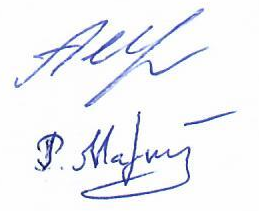 